Name ____________________________________________________						Date __________The Messages ~ “grandiful surprises…like fortune cookies”Directions: Whether Mrs. Partridge realized what she was doing or not, the messages she left on the Winterbottom’s doorstep had a profound effect on Sal and Phoebe. They were able to connect the messages to their lives and the lives of others. Craft a message, original or well-known, and connect it to a minor character in the novel who would benefit from it. Be sure to explain the meaning of the message AND why the character needs to reflect upon it/how it could help him/her.   *Please avoid clichés like: “Don’t judge a book by its cover” and “Treat others the way you’d like to be treated.”Message:Message’s meaning:Provide two reasons why this character needs to hear or reflect upon this message. How could this help him/her?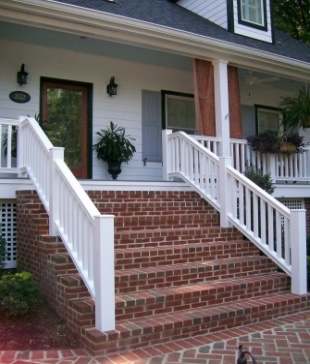 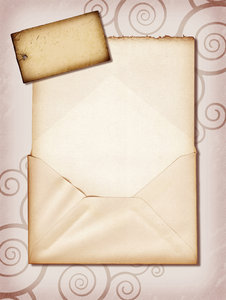 